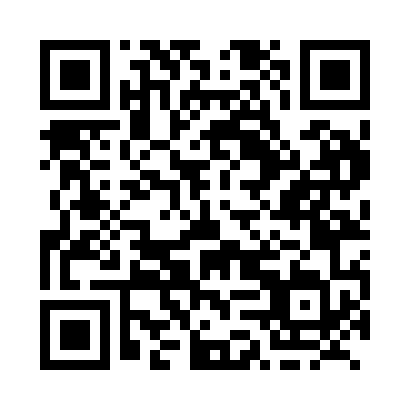 Prayer times for Alderslea, Ontario, CanadaWed 1 May 2024 - Fri 31 May 2024High Latitude Method: Angle Based RulePrayer Calculation Method: Islamic Society of North AmericaAsar Calculation Method: HanafiPrayer times provided by https://www.salahtimes.comDateDayFajrSunriseDhuhrAsrMaghribIsha1Wed4:356:081:156:158:239:562Thu4:346:071:156:168:249:583Fri4:326:051:156:168:259:594Sat4:306:041:156:178:2610:015Sun4:286:031:156:188:2810:036Mon4:266:011:156:188:2910:047Tue4:246:001:156:198:3010:068Wed4:225:591:156:208:3110:089Thu4:215:571:156:208:3210:0910Fri4:195:561:156:218:3310:1111Sat4:175:551:156:228:3510:1312Sun4:155:541:156:238:3610:1513Mon4:145:531:156:238:3710:1614Tue4:125:521:156:248:3810:1815Wed4:105:501:156:248:3910:2016Thu4:095:491:156:258:4010:2117Fri4:075:481:156:268:4110:2318Sat4:065:471:156:268:4210:2419Sun4:045:461:156:278:4310:2620Mon4:035:451:156:288:4510:2821Tue4:015:451:156:288:4610:2922Wed4:005:441:156:298:4710:3123Thu3:585:431:156:298:4810:3224Fri3:575:421:156:308:4910:3425Sat3:565:411:156:318:5010:3526Sun3:555:411:156:318:5010:3727Mon3:535:401:156:328:5110:3828Tue3:525:391:166:328:5210:4029Wed3:515:391:166:338:5310:4130Thu3:505:381:166:338:5410:4231Fri3:495:371:166:348:5510:44